7	considerar posibles modificaciones para responder a lo dispuesto en la Resolución 86 (Rev. Marrakech, 2002) de la Conferencia de Plenipotenciarios: «Procedimientos de publicación anticipada, de coordinación, de notificación y de inscripción de asignaciones de frecuencias de redes de satélite» de conformidad con la Resolución 86 (Rev.CMR-07), para facilitar el uso racional, eficiente y económico de las radiofrecuencias y órbitas asociadas, incluida la órbita de los satélites geoestacionarios;7(H)	Tema H – Protección mejorada de los Apéndices 30/30A del RR en las Regiones 1 y 3 y del Apéndice 30B del RRPara el acuerdo implícito de los Apéndices 30/30A/30B del RR – Método H1ANOC	ALG/EGY/UAE/QAT/109/1#2073APÉNDICE 30 (REV.CMR-19)*Disposiciones aplicables a todos los servicios y Planes y Lista1 asociados
para el servicio de radiodifusión por satélite en las bandas de
frecuencias 11,7-12,2 GHz (en la Región 3), 11,7-12,5 GHz
            (en la Región 1) y 12,2-12,7 GHz (en la Región 2)     (CMR-03)NOC	ALG/EGY/UAE/QAT/109/2#2074APÉNDICE 30A (REV.CMR-19)*Disposiciones y Planes asociados y Lista1 para los enlaces de conexión del
servicio de radiodifusión por satélite (11,7-12,5 GHz en la Región 1,
12,2-12,7 GHz en la Región 2 y 11,7-12,2 GHz en la Región 3) en
las bandas de frecuencias 14,5-14,8 GHz2 y 17,3-18,1 GHz en
           las Regiones 1 y 3, y 17,3-17,8 GHz en la Región 2     (CMR-03)NOC	ALG/EGY/UAE/QAT/109/3#2075APÉNDICE 30B (Rev.CMR-19)Disposiciones y Plan asociado para el servicio fijo por satélite en
las bandas de frecuencias 4 500-4 800 MHz, 6 725-7 025 MHz,
10,70-10,95 GHz, 11,20-11,45 GHz y 12,75-13,25 GHzPara la tolerancia a la degradación del MPE en los Apéndices 30/30A del RR en las Regiones 1 y 3: Método H2ANOC	ALG/EGY/UAE/QAT/109/4#2144APÉNDICE 30 (REV.CMR-19)*Disposiciones aplicables a todos los servicios y Planes y Lista1 asociados
para el servicio de radiodifusión por satélite en las bandas de
frecuencias 11,7-12,2 GHz (en la Región 3), 11,7-12,5 GHz
            (en la Región 1) y 12,2-12,7 GHz (en la Región 2)     (CMR-03)NOC	ALG/EGY/UAE/QAT/109/5#2145APÉNDICE 30A (REV.CMR-19)*Disposiciones y Planes asociados y Lista1 para los enlaces de conexión del
servicio de radiodifusión por satélite (11,7-12,5 GHz en la Región 1,
12,2-12,7 GHz en la Región 2 y 11,7-12,2 GHz en la Región 3) en
las bandas de frecuencias 14,5-14,8 GHz2 y 17,3-18,1 GHz en
           las Regiones 1 y 3, y 17,3-17,8 GHz en la Región 2     (CMR-03)______________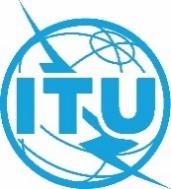 Conferencia Mundial de Radiocomunicaciones (CMR-23)
Dubái, 20 de noviembre - 15 de diciembre de 2023Conferencia Mundial de Radiocomunicaciones (CMR-23)
Dubái, 20 de noviembre - 15 de diciembre de 2023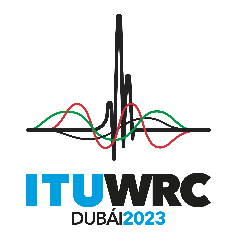 SESIÓN PLENARIASESIÓN PLENARIADocumento 109-SDocumento 109-S27 de octubre de 202327 de octubre de 2023Original: inglésOriginal: inglésArgelia (República Argelina Democrática y Popular)/Egipto (República Árabe de)/Emiratos Árabes Unidos/Qatar (Estado de)Argelia (República Argelina Democrática y Popular)/Egipto (República Árabe de)/Emiratos Árabes Unidos/Qatar (Estado de)Argelia (República Argelina Democrática y Popular)/Egipto (República Árabe de)/Emiratos Árabes Unidos/Qatar (Estado de)Argelia (República Argelina Democrática y Popular)/Egipto (República Árabe de)/Emiratos Árabes Unidos/Qatar (Estado de)PROPUESTAS PARA LOS TRABAJOS DE LA CONFERENCIAPROPUESTAS PARA LOS TRABAJOS DE LA CONFERENCIAPROPUESTAS PARA LOS TRABAJOS DE LA CONFERENCIAPROPUESTAS PARA LOS TRABAJOS DE LA CONFERENCIAPunto 7(H) del orden del díaPunto 7(H) del orden del díaPunto 7(H) del orden del díaPunto 7(H) del orden del día